CORSO DI AGGIORNAMENTO SPORT FLUVIALISCHEDA DI ADESIONECentro Canoa Rafting MonrosaBalmuccia – Valsesia (VC)Venerdì  6  Settembre 2024COGNOME ______________________________________NOME _________________________LUOGO E DATA DI NASCITA ________________________________________________________TELEFONO_________________________E-MAIL_______________________________________MATERIA DI INSEGNAMENTO ______________________________________________________SCUOLA DI TITOLARITA’ ___________________________________________________________INDIRIZZO SCUOLA _______________________________________________________________COMUNE ___________________________ TEL. ________________________________________DATA 						FIRMA DEL DOCENTE-------------------------------------			---------------------------------------------------TIMBRO DELLA SCUOLA 			FIRMA DEL DIRIGENTE SCOLASTICO						----------------------------------------------------Da trasmettere entro il 2/09/2024 all’ indirizzo e-mail: info@monrosarafting.it Per informazioni: Centro Canoa Rafting Monrosa 0163 75298 – 347 3200303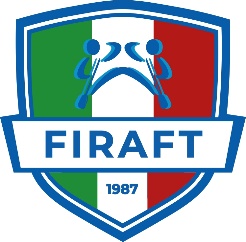 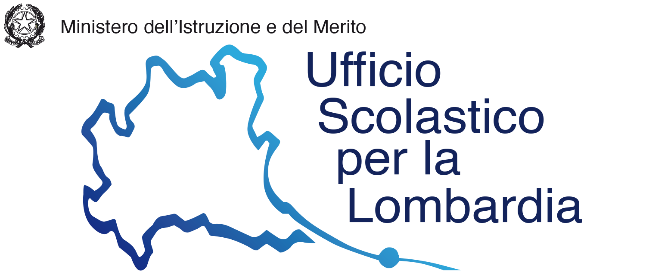 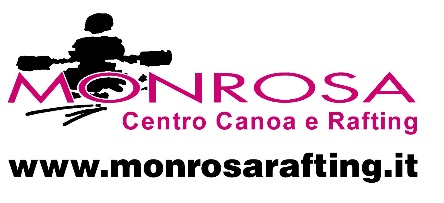 